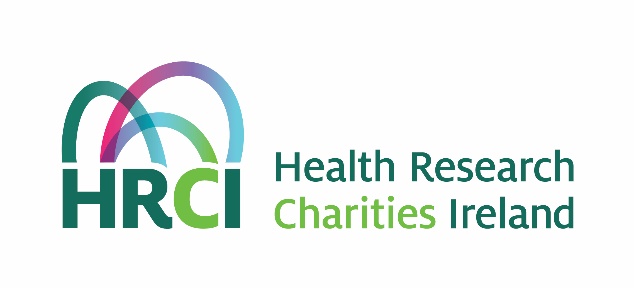 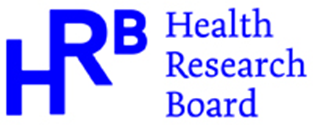 HRCI/HRB Joint Funding Scheme 2020(formerly the MRCG/HRB Joint Funding Scheme)PART FRight to respondCharity Principal ApplicantTitle of applicationResponse to reviewer’s comments (2,000 words maximum, including references/footnotes)